DIGITALIZUJEME ŠKOLU REALIZACE INVESTICE NÁRODNÍHO PLÁNU OBNOVY – KOMPONENTA 3.15. mateřská škola Plzeň, příspěvková organizaceV rámci Investice č. 2: Vybavení škol digitálními technologiemi z komponenty 3.1 Inovace ve vzdělávání v kontextu digitalizace z Národního plánu obnovy vynaložila škola finanční prostředky: 83 200,- Kčk dosažení cíle č. 174 zakoupením digitálních technologií a vybavení na podporu digitální gramotnosti a zavedením nových vzdělávacích programů v oblasti IT.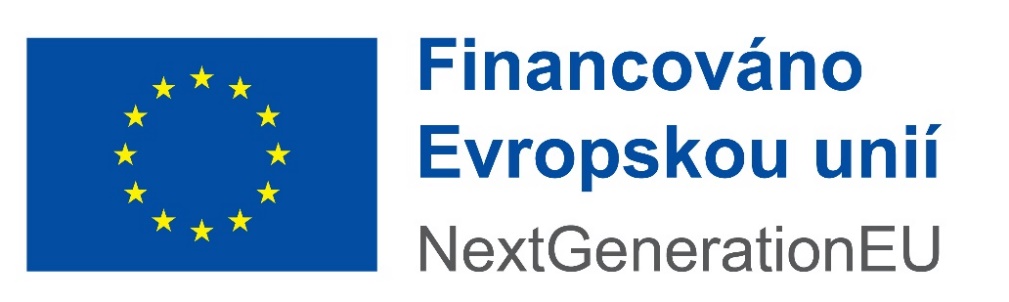 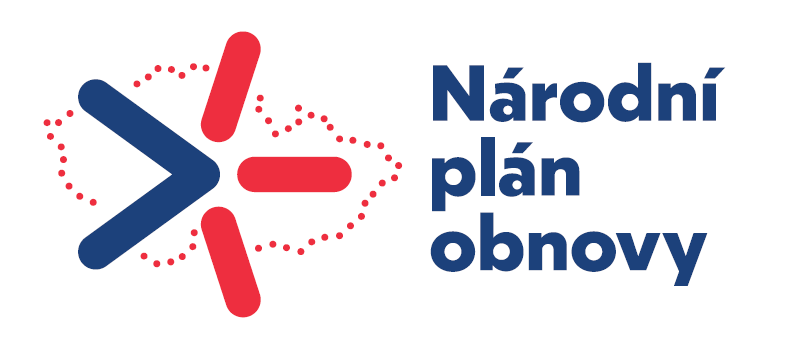 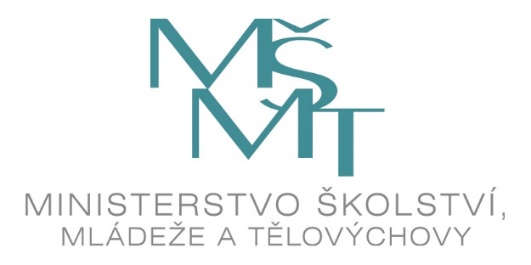 